Turkey - Izmir Yasar University 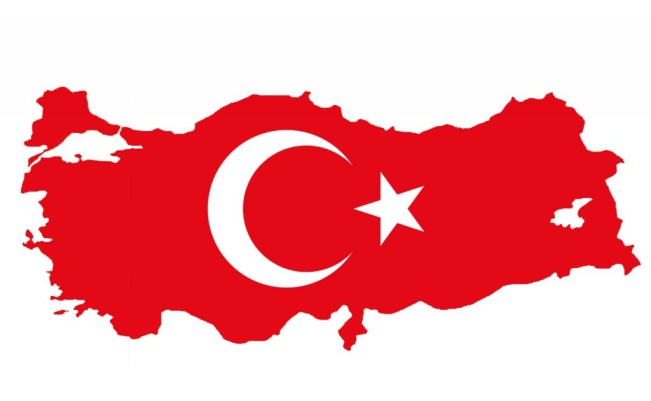 Yasar University, an English medium, foundation university, is located in the centre of the city of Izmir on the scenic west coast of Turkey. The university offers over 60 degree programmes at undergraduate and postgraduate level. Students are given every opportunity to make the most of their university years; a professional education in a supportive learning environment. The University’s links with the business sector and global universities make the campus an ideal environment for personal development and learning with an international dimension.Useful links:Official website: http://international.yasar.edu.tr/Fact sheet: http://international.yasar.edu.tr/wp-content/uploads/2015/11/Fact-sheet-English-26-11-15-son.pdfFacebook page: https://www.facebook.com/YasarUniv/?fref=tsProgrammes of Tourism:More information about the study programme: http://international.yasar.edu.tr/programs/ Academic calendar:Detailed academic calendar: http://international.yasar.edu.tr/wp-content/uploads/2015/10/Academic_Calendar_2015-20161.pdfTransportBy airplane – the best way how to travel to Turkey is probably by airplane. It is possible to fly to Izmir from Vienna or Prague with one transferBy bus – travelling by bus is the easiest, cheapest and most popular way how to travel in Turkey; dozens of bus companies; often, buses are so frequent that you needn't reserve them in advance, except around holidayslink to top bus companies in Turkey http://www.turkeytravelplanner.com/trans/Bus/top_firms.html By train:Turkish State Railways (TCDD, DDY) – the high speed trainsLink to the most important train routes in Turkey http://www.turkeytravelplanner.com/trans/Train/best_trains.html Metro:Izmir has a subway network that is constantly being extended with new stations; it consist of one line (the second one is planning) with 14 stations; the length is about 16 kilometres.Facilities:Yasar University has an extensive array of services to support students´ health, education and social development, ensuring a rich and successful educational experience. The facilities and activites represent a focal point for students and staff to interact in a creative and social athmosphere, which strengthens the relationships and the interactions within the university community.Facilities: Sports Centre, Electronic Information and Document Centre, Media Centre, Medical ServicesCost of living:Student life in the Aegean is known to be one of the most affordable in Turkey, thanks to the mild climate and the abundance of local food. An average monthly student budget is outlined below for guidance purposes. Costs will vary according to each individual’s needs.Rented flat 250 USDClothes, books, other expenses 60 USDEntertainment 50 USDTransportation 40 USDFood 100 USDMonthly total 500 USDIzmir lifeDetailed information about life in Izmir: http://international.yasar.edu.tr/izmir-make-it-your-life/welcome-to-izmi/Accommodation:Izmir offers many great housing choices including Yasar University´s new Halls of Residence. The University campus is centrally located which means there are many flats, houses and other accommodation options available. International Office is always available to provide assistance in finding an accommodation that best suits student´s needs.Contacts:The International OfficeYasar University Selcuk Yasar CampusUniversite Caddesi No 37-39Bornova, Izmir, Turkeyintoffice@yasar.edu.trTelephone: +90 232 411 5087Fax: +90 (0) 323 374 5474Facebook: https://www.facebook.com/YasarInternationalInternational office team: Levent Gasgil, Tugba Dass, Beti Barki, Ceylan Okkaoglu, Sebnem Yenal